ПРОЕКТҠ а р а р                                                                                         р е ш е н и еО рассмотрении протеста прокуратуры на отдельные положения Правил землепользования и застройки сельского поселения Юмашевский сельсовет  муниципального района Чекмагушевский район Республики БашкортостанРассмотрев протест прокурора Чекмагушевского района Республики Башкортостан от 20.12.2019 № 5/1д-2019 на отдельные положения Правил землепользования и застройки сельского поселения Юмашевский сельсовет муниципального района Чекмагушевский район Республики Башкортостан, утвержденные решением Совета сельского поселения Юмашевский сельсовет муниципального района Чекмагушевский район Республики Башкортостан от 21.12.2016 № 56, Совет сельского поселения Юмашевский сельсовет муниципального района Чекмагушевский район Республики Башкортостан  решил:1. Протест прокуратуры на отдельные положения Правил землепользования и застройки сельского поселения Юмашевский сельсовет муниципального района Чекмагушевский район Республики Башкортостан, утвержденные решением Совета сельского поселения Юмашевский сельсовет муниципального района Чекмагушевский район Республики Башкортостан от 21.12.2016 № 56 принять к сведению.2. В целях приведения данного решения в соответствие с требованиями действующего законодательства, Администрации сельского поселения Юмашевский сельсовет муниципального района Чекмагушевский район Республики Башкортостан разработать и внести для рассмотрения в Совет сельского поселения Юмашевский сельсовет муниципального района Чекмагушевский район Республики Башкортостан проект решения «О внесении изменений в Правила землепользования и застройки сельского поселения Юмашевский сельсовет муниципального района Чекмагушевский район Республики Башкортостан».2. Настоящее решение обнародовать на информационном стенде Администрации сельского поселения Юмашевский сельсовет муниципального района Чекмагушевский район Республики Башкортостан.3. Контроль за исполнением данного решения оставляю за собой.Глава сельского поселения                                              Р.Х. Салимгареевас.Юмашево«___»____________ 2020 г.№ ___БАШҠОРТОСТАН  РЕСПУБЛИКАҺЫСАҠМАҒОШ  РАЙОНЫ муниципаль районЫНЫҢ  ЙОМАШ АУЫЛ СОВЕТЫ АУЫЛ    БИЛӘмӘҺЕ СОВЕТЫ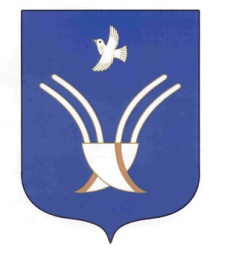 Совет сельского поселенияЮМАШЕВСКИЙ СЕЛЬСОВЕТмуниципального района Чекмагушевский район Республики Башкортостан